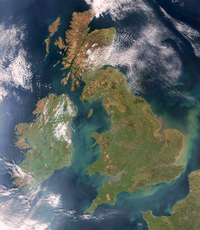 Великобритания занимает большую часть Британских острововСоединённое Королевство Великобритании и Северной Ирландии, или Великобритания — суверенное государство, расположенное у северо-восточного берега континентальной Европы. Оно занимает на остров Великобритания (Англия, Шотландия и Уэльс), одну шестую часть острова Ирландия (Северная Ирландия), а также множество близлежащих мелких островов. Основная территория страны находится между 49°с.ш. и 59°с.ш. (Шетландские острова раcположены вблизи 61°с.ш.) и 8°з.д. и 2°в.д. Гринвичская обсерватория, находящаяся в юго-восточном Лондоне, является началом отсчёта географических долгот, через неё проходит нулевой меридиан.Великобритания омывается водами Атлантического океана и Северного моря. Минимальное расстояние до Европы составляет 35 км. От Франции страну отделяют проливы Ла-Манш и Па-де-Кале.Северная Ирландия имеет сухопутную границу длиной 360 км с Республикой Ирландией.Между Великобританией и Францией под проливом Па-де-Кале проложен тоннель.ПлощадьВеликобритания, включающая в себя остров Великобритания, северо-восточную часть острова Ирландия и ряд близлежайших мелких островов имеет площадь 243 610 км²[1]. Площадь Англии — самой большой страны в составе Великобритании — 130 410 км², площадь Шотландии — 78 772 км²[2]. Уэльс и Северная Ирландия значительно меньше по площади — 20 758 км² и 13 843 км² соответственно.Физическая география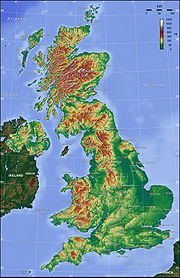 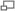 Физическая карта Великобритании.Рельеф Великобритании очень разнообразен. Большая часть территории Англии — низменности, кроме северо-запада страны, где расположены возвышенные области Камберлендских гор Озёрного края, Пеннинские горы и известняковые холмы Эксмура и Дартмура. В рельефе Шотландии особенно выделяется тектонический разлом, который делит на две части (южную и северную) шотландское нагорье. Северная часть нагорья включает в себя Грампианские горы с наивысшей точкой Великобритании — горой Бен-Невис. Рельеф Уэльса также гористый, но южная его часть более равнинна, чем центральная и северная. Наиболее значительными объектами рельефа Северной Ирландии являются массив Мурн и крупнейший в Великобритании внутренний водоём — озеро Лох-Ней (площадью 388 км²)[3].Геоморфологический вид Великобритании был сформирован тектоническими процессами, а также климатическими процессами (в том числе оледенениями). Центром Великобритании, в зависимости от метода расчета, считается или городок Холтвистл в Нортумберленде или деревня Дансоп Бридж в Ланкашире[4].Геология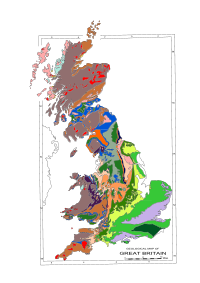 Геологическая карта Великобритании.Геологическое строение Великобритании очень разнообразно и давно изучается людьми. С Великобританией связаны некоторые термины геологии (например, Ордовикский период назван в честь древнего кельтского племени ордовиков, жившего в центральном и северном Уэльсе; Девонский период назван в честь графства Девон на юго-западе Англии). Наиболее старые горные породы Великобритании — гнейсы, сформировавшиеся 2,7 млрд лет назад в архейскую эру — были обнаружены на северо-западе Шотландии на Гебридских островах. К югу от гнейсов расположена область, представляющая собой сложную смесь осадочных пород (приблизительный возраст — 1 млрд лет), формирующих северо-западную часть Хайленда и Грампианские горы в Шотландии.В основе большей части центральной Англии лежат остатки древних вулканических островов. Гористая область в Англии и Уэльсе появилась приблизительно 600 млн лет назад в эпоху Кадомской складчатости.Отложения сланцев в Уэльсе образовались около 500 млн лет назад в Ордовикский период. Приблизительно в это же время (425 млн лет назад) в северной части Уэльса наблюдалась вулканическая активность. Остатки некоторых вулканов можно увидеть и сейчас (например вулкан Робелл Фуар, возраст которого по оценкам составляет 510 млн лет). Лавой и пеплом этих вулканов, известных как Борроудейлские, покрыты северная часть Уэльса и Озёрный край.В Силурийский период, за отрезок времени между 425 и 400 млн лет назад, в эпоху Каледонской складчатости сформировалась большая часть поверхности современной Великобритании. Лавы образовавшиеся в этот период выходят на поверхность в графствах Сомерсет и Пембрукшир. В Девонский период вулканические отложения сформировали гору Бен-Невис. В это время уровень моря сильно колебался и береговая линия многократно смещалась с юга на север с перемещением осадочных пород.В каменноугольном периоде, около 360 млн назад, Великобритания находилась на экваторе. В это время сформировались каменноугольные пласты мендипской области в графстве Сомерсет, в Пеннинских горах, северной Англии, Кенте и Уэльсе. Пласты формировались в долинах рек, болотах и влажных лесах. В Пермском и Триасовом периодах территория Великобритании была покрыта мелкими морями, что способствовало накоплению осадочных пород, таких как сланцы, известняки, мергели. После отступления морей территория представляла собой плоскую пустыню с солевыми пятнами.В Юрском периоде Великобритания снова оказалась под водой, что привело к очередному накоплению осадочных пород (глины, песчаники, оолиты и другие), которые распределены по всей территории Англии от Кливлендских холмов в Йоркшире до побережья в графстве Дорсет. Остатки водорослей и бактерий оказавшиеся ниже осадочных пород, привели к образованию нефти и газа Северного моря. В меловом периоде большая часть Великобритании также была ниже уровня моря, что привело к накоплению на территории мела и кремня. Так в это время образовались Дуврские меловые скалы, кремневое плато в Уилтшире (на территории которого расположен Стоунхендж), меловые холмы Чилтерн-Хиллс и Саут-Даунс.Последние вулканические породы на территории Великобритании образовались в раннем Третичном периоде около 63 — 52 млн лет назад. Извержения, произошедшие в то время, привели к образованию плато в графстве Антрим и базальтовых колон дороги гигантов. Происходило дальнейшее накопление осадочных пород на юге Англии (включая Лондонские глины). Ла-Манш в это время представлял собой, ватты с песком, нанесенным реками. В Четвертичном периоде главные изменения рельефа были вызваны ледниковыми периодами, оставившими характерные долины в горных областях и плодородные (часто каменистые) почвы в южной Англии.Горы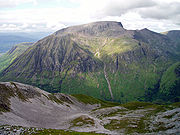 Бен-Невис — высочайшая гора Великобритании.Десять наивысших гор Великобритании находятся в Шотландии. Наивысшие точки в каждой из частей страны:Шотландия — Бен-Невис (высота 1344 м)Уэльс — Сноудон (высота 1085 м)Англия — Скайфел Пайк (в Камберлендских горах, высота 977 м)Северная Ирландия — Слив Донард (горы Мурн, высота 852 м)Список наиболее значимых горных хребтов и возвышенностей:Шотландия — Грампианские горы, Каиргорм, Шотландское высокогорье, Южно-шотландская возвышенностьУэльс — Кембрийские горы, СноудонияАнглия — Брекон Биконс, Эксмур, Озёрный край, Пеннинские горыСеверная Ирландия — Мурн, плато АнтримГидрология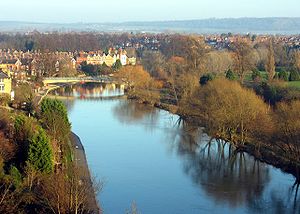 Река Северн.Наибольшей рекой Великобритании является Северн (длина 354 км), который протекает по территории Англии и Уэльса. Наиболее длинные реки по странам Великобритании:Англия — Темза (длиной 346 км)Шотландия — Тэй (длиной 188 км)Северная Ирландия — Банн (длиной 122 км)Уэльс — Тоуи (длиной 103 км).Наибольшие озёра Великобритании по странам:Северная Ирландия — Лох-Ней (площадь 382 км²)Шотландия — Лох-Ломонд (площадь 71 км²)Англия — Уиндермер (площадь 15 км²)Уэльс — Бала-Лейк (площадь 5 км²).Самым глубоким озером Великобритании является Лох-Морар с максимальной глубиной 309 м (на втором месте Лох-Несс, глубиной 229 м).В результате индустриального развития в Великобритании имеется разветвленная сеть каналов, большая часть которых была построена в начале промышленной революции и в основном использовались для транспортировки грузов. Имеется также большое количество дамб и водохранилищ, использующихся и в промышленных целях и как резервуары питьевой воды. Гидроэлектростанций мало, они расположены в основном Шотландском высокогорье и генеририуют 2% потребляемой в стране энергии.КлиматСредняя температура в Великобритании выше, чем в других местностях на той же широте. Это связано с влиянием теплого течения Гольфстрим. Южная часть страны теплее и суше, чем северная. Преобладают северо-западные ветры, дующих с северной части Атлантического океана. Пасмурных дней в году — более 50%. Возможны сильные ветры и наводнения.Среднегодовое количество осадков по стране изменяется в пределах от 3000 мм в Шотландском высокогорье до 553 мм в Кембридже. Самое сухое место в Великобритание — графство Эссекс — где в среднем в год выпадает 600 мм осадков, хотя дождливых дней — более 100 в год.Экстремальные температуры, зарегистрированные за всё время наблюдений:максимальная — 38,5°С в графстве Кент, 10 августа 2003 года;минимальная — -27,2°С в Грампианских горах 11 февраля 1895 года, и на севере Шотландии 30 декабря 1995 года.Природные ресурсыДо появления человека большая часть Великобритании была покрыта лесами. Однако еще первобытный человек начал их вырубку.Сельское хозяйство страны интенсивное, высоко механизированное, эффективное по европейским стандартам. Производит 60% от потребности страны с использованием всего 1% рабочей силы. Вклад в ВВП — 2%. Третья часть земель используется под зерновые культуры, две третьих — пастбища.На 1993 год земли использовались следующим образом:Пахотные земли — 25%Земли под постоянными зерновыми культурами — 0%Постоянные пастбища — 46%Леса — 10%Другие - 19%Орошаемые земли — 1080 км².В Великобритании есть залежи угля, нефти, природного газа, известняков, мела, гипса, кварца, каменной соли, каолина, железной руды, олова, серебра, золота, свинца.Экологические проблемыВеликобритания стремится уменьшить выбросы парниковых газов. Согласно обязательств по Киотскому протоколу страна уже сократила выбросы на 12,5% по сравнению с 1990 годом и планирует достичь 20% в 2010 году. Планируется, что к 2015 году 33% бытовых отходов будут перерабатываться или использоваться как удобрения. За период с 1999 по 2000 год переработка бытовых отходов увеличилась с 8,8% до 10,3%.Великобритания ратифицировали такие международные соглашения об охране окружающей: о загрязнении воздуха (оксидами азота, серы, органическими соединениями), о защите природной среды Антарктиды, о консервации морских ресурсов Антарктиды, Договор об Антарктике, о биоразнообразии, рамочную конвенцию ООН об изменениях климата, Киотский протокол, об опустынивании, об опасных отходах, Морскую конвенцию, запрет на испытния ядерного оружия, об охране китов и другие.География ВеликобританииДанная версия страницы не проверялась участниками с соответствующими правами. Вы можете прочитать последнюю стабильную версию, проверенную 29 марта 2010, однако она может значительно отличаться от текущей версии. Проверки требуют 2 правки.Содержание1 Площадь2 Физическая география 2.1 Геология2.2 Горы2.3 Гидрология3 Климат4 Природные ресурсы5 Население и экономическая география6 Экологические проблемы7 См. также8 Примечания9 Ссылки